K3 – SVTak dnes nás čeká slíbené opakování, takže prosím vyplňte následující test. https://forms.gle/tLjnAqNghw9DnvXY6 No a pak budeme pokračovat v sociologii tématem Měnící se společnost – podoba a funkce sociální změny. Prostudujte si text a udělejte si poznámky.No a ještě jeden tip. Jako v minulých letech jsme se i letos přihlásili do kampaně Týdny mediálního vzdělávání.  V jejich rámci se budou konat dvě zajímavé besedy. Protože si myslím, že beseda, pořádaná ve Francouzském institutu u příležitosti voleb do Evropského parlamentu, se vám celkem líbila, ráda bych vám doporučila i následující besedy. Odkaz na stránky JSNS, kde je více podrobností a informací přikládám níže. Besedy se dají sledovat na těch stránkách nebo na FB JSNS. První beseda se bude konat již tento čtvrtek v 10 hodin a bude se zabývat tématem, jak vzniká zpravodajství v době koronakrize. Besedující jsou v odkazu. Druhá možnost je on-line rozhovor s Martinem Veselovským z DVTV, který bude 19. 5, od 10 hodin, k vidění tamtéž. Tak pokud byste mohli, podívejte se na to. Myslím, že pokud byste to nestihli zrovna v ty termíny, bude i nějaký záznam. Doufám, že to bude stejně zajímavé jako vloni.https://www.jsns.cz/projekty/medialni-vzdelavani/tydny-medialniho-vzdelavani/online-debaty-s-novinari 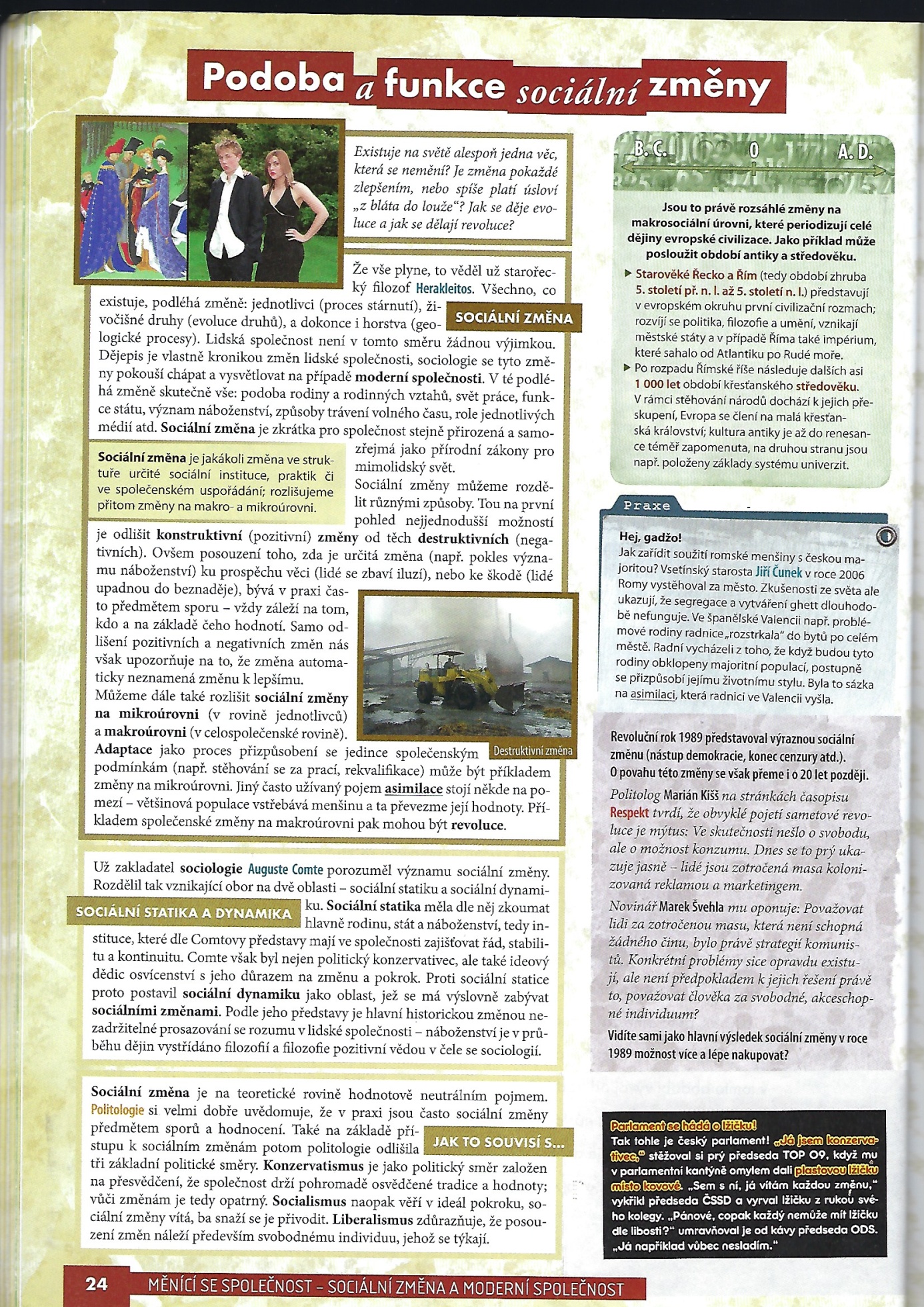 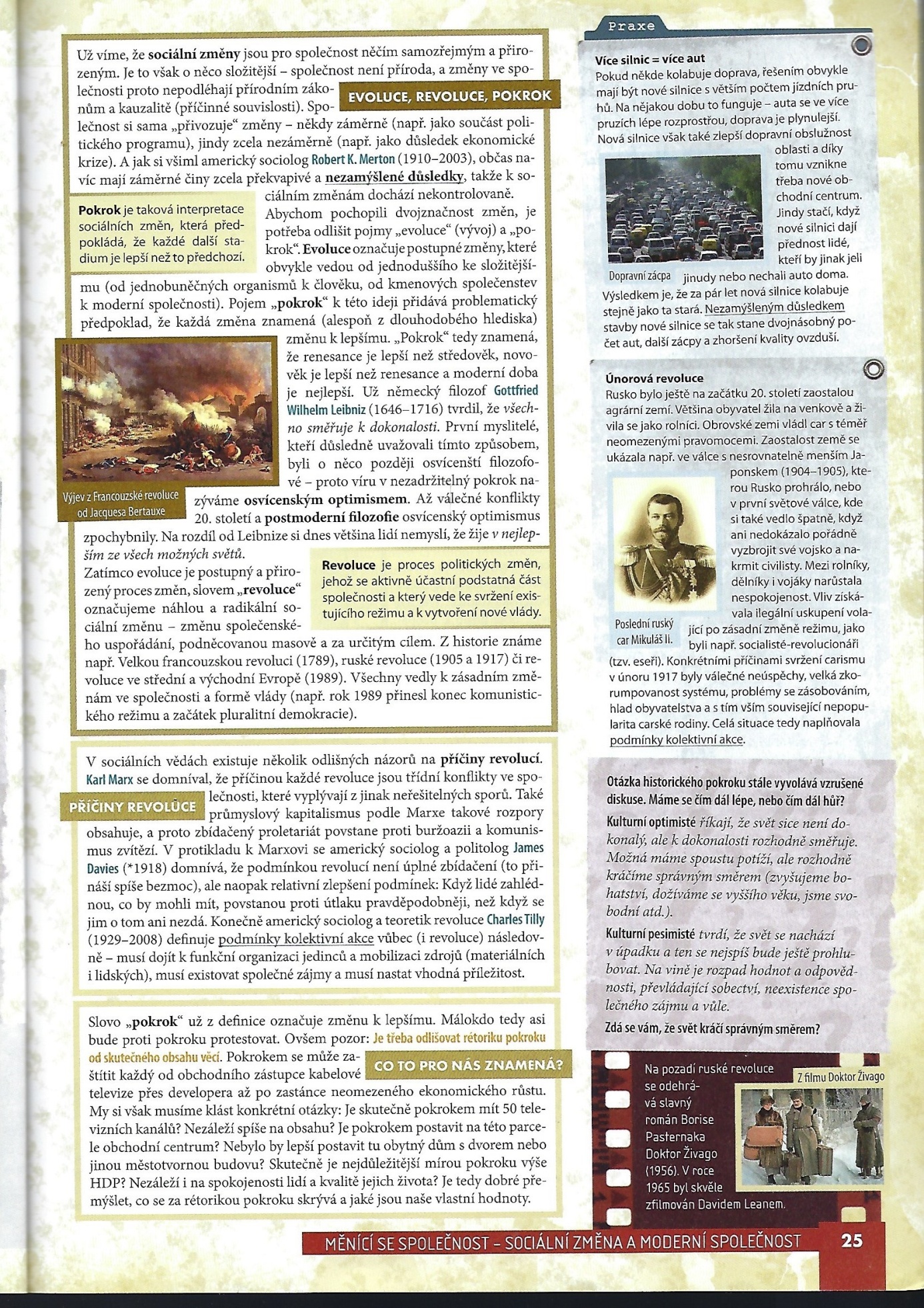 